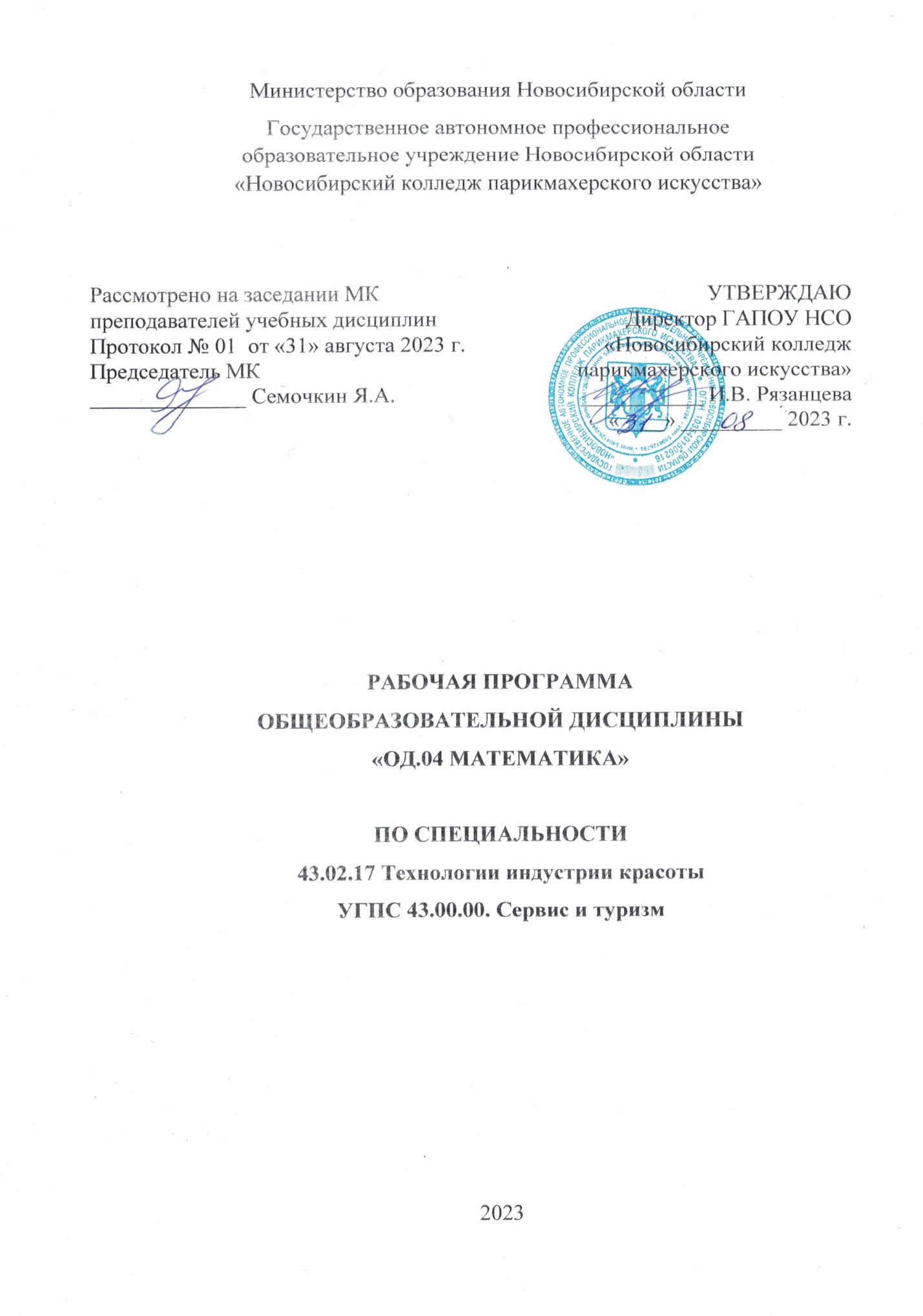 Рабочая программа учебной дисциплины разработана в соответствии с требованиями федерального государственного образовательного стандарта среднего профессионального образования по специальности 43.02.17 Технологии индустрии красоты, УГПС 43.00.00 Сервис и туризм (утв. приказом Минпросвещения РФ от 26.08.2022г. № 775), федерального государственного образовательного стандарта среднего общего образования (утв. приказом Минобрнауки РФ от  № 413). Программа разработана с учетом требований федеральной образовательной программы среднего общего образования (Приказ Минпросвещения РФ от 23.11.2022 № 1014) на основе  примерной программы общеобразовательной дисциплины «Математика» для ПОО (разработана  ФГБОУ ДПО «ИРПО», утв. Советом по оценке содержания и качества примерных рабочих программ 30.11.2022, Протокол №14). Срок получения СПО по ППССЗ в очной форме обучения - 2 года 10 месяцев.Организация-разработчик: ГАПОУ НСО «Новосибирский колледж парикмахерского искусства» Разработчики:Квачева М.А., зам директора по УПР Садовский С.В., преподаватель математики 1ККЧерницкая Н.В., методист ВК© ГАПОУ НСО «Новосибирский колледж парикмахерского искусства», 2023СОДЕРЖАНИЕ1. ОБЩАЯ ХАРАКТЕРИСТИКА РАБОЧЕЙ ПРОГРАММЫ ОБЩЕОБРАЗОВАТЕЛЬНОЙ ДИСЦИПЛИНЫ 1.1. Место дисциплины в структуре основной образовательной программы: 	Общеобразовательная дисциплина «Математика» является обязательной частью общеобразовательного цикла основной образовательной программы СПО в соответствии с ФГОС по специальности 43.02.17. Технологии индустрии красоты.1.2. Цели и планируемые результаты освоения дисциплины:1.2.1. Цель общеобразовательной дисциплины Содержание программы общеобразовательной дисциплины «Математика» направлено на достижение результатов ее изучения в соответствии с требованиями ФГОС СОО с учетом профессиональной направленности ФГОС СПО Цель дисциплины «Математика»: сформировать у обучающихся знания и умения в области точных наук, навыки их применения в практической профессиональной деятельности.1.2.2. Планируемые результаты освоения общеобразовательной дисциплины в соответствии с ФГОС СПО и на основе ФГОС СОООсобое значение дисциплина имеет при формировании и развитии общих компетенций и профессиональных компетенций.2. СТРУКТУРА И СОДЕРЖАНИЕ ОБЩЕОБРАЗОВАТЕЛЬНОЙ  ДИСЦИПЛИНЫ2.1. Объем дисциплины и виды учебной работы2.2. Тематический план и содержание учебной дисциплины 3. УСЛОВИЯ РЕАЛИЗАЦИИ ПРОГРАММЫ УЧЕБНОЙ ДИСЦИПЛИНЫ3.1. Требования к материально-техническому обеспечению Для реализация программы дисциплины имеется учебный кабинет математики. Эффективность преподавания курса математики обеспечивается соответствующим материально-техническим оснащением. Это объясняется особенностями курса, в первую очередь его многопрофильностью и практической направленностью. Оборудование учебного кабинета: - посадочные места по количеству обучающихся;- рабочее место преподавателя;- наглядные пособия (комплекты учебных таблиц, стендов, схем, плакатов, портретов выдающихся ученых в языкознании и др.); - дидактические материалы (задания для контрольных работ, для разных видов оценочных средств, экзамена и др.); - профессионально-ориентированные задания;- технические средства обучения (персональный компьютер с лицензионным программным обеспечением; мультимедийный проектор; выход в локальную сеть); - залы (библиотека, читальный зал с выходом в сеть Интернет).3.2. Информационное обеспечение обучения3.2.1. Основные печатные изданияАлимов Ш.А. и др. Математика: алгебра и начала математического анализа, геометрия. Алгебра и начала математического анализа (базовый и углубленный уровни).10—11 классы. — М., 2021.Атанасян Л. С., Бутузов В. Ф., Кадомцев С. Б. и др. Математика: алгебра и начала математического анализа. Геометрия. Геометрия (базовый и углубленный уровни). 10—11 классы. — М., 2021.Башмаков М. И. Математика: алгебра и начала математического анализа, геометрия: учебник для студентов профессиональных образовательных организаций, осваивающих профессии и специальности СПО. – М., 2022.Башмаков М. И. Математика: алгебра и начала математического анализа, геометрия: Сборник задач профильной направленности: учеб. пособие для студентов профессиональных образовательных организаций, осваивающих профессии и специальности СПО. — М., 2022.Башмаков М. И. Математика: алгебра и начала математического анализа, геометрия: Задачник: учеб. пособие для студентов профессиональных образовательных организаций, осваивающих профессии и специальности СПО. — М., 2022.Башмаков М.И. Математика (базовый уровень). 10 класс. — М., 2018.Башмаков М.И. Математика (базовый уровень). 11 класс. — М., 2018.Башмаков М.И. Алгебра и начала анализа, геометрия. 10 класс. — М., 2019.Башмаков М.И. Математика (базовый уровень). 11 класс. Сборник задач: учеб. пособие. — М., 2019.3.2.2. Дополнительные источники Башмаков М.И. Математика: кн. для преподавателя: метод. пособие. — М., 2017Башмаков М.И., Цыганов Ш.И. Методическое пособие для подготовки к ЕГЭ. — М., 2017.Гусев В.А., Григорьев С.Г., Иволгина С.В. Математика для профессий и специальностей социально-экономического профиля: учебник для студентов профессиональных образовательных организаций, осваивающих профессии и специальности СПО. — М., 2019.Колягин Ю.М., Ткачева М.В, Федерова Н.Е. и др. Математика: алгебра и начала математического анализа. Алгебра и начала математического анализа (базовый и углубленный уровни). 10 класс / под ред. А.Б. Жижченко. — М., 2019.Колягин Ю.М., Ткачева М.В., Федерова Н.Е. и др. Математика: алгебра и начала математического анализа. Алгебра и начала математического анализа (базовый и углубленный уровни). 11 класс / под ред. А.Б. Жижченко. — М., 2019.КОНТРОЛЬ И ОЦЕНКА РЕЗУЛЬТАТОВ ОСВОЕНИЯ ОБЩЕОБРАЗОВАТЕЛЬНОЙ ДИСЦИПЛИНЫКонтроль и оценка раскрываются через дисциплинарные результаты, усвоенные знания и приобретенные обучающимися умения, направленные на формирование общих и профессиональных компетенций.Стр.ОБЩАЯ ХАРАКТЕРИСТИКА РАБОЧЕЙ ПРОГРАММЫ ОБЩЕОБРАЗОВАТЕЛЬНОЙ ДИСЦИПЛИНЫ4СТРУКТУРА И СОДЕРЖАНИЕ ОБЩЕОБРАЗОВАТЕЛЬНОЙ ДИСЦИПЛИНЫ16УСЛОВИЯ РЕАЛИЗАЦИИ ОБЩЕОБРАЗОВАТЕЛЬНОЙ ДИСЦИПЛИНЫ27КОНТРОЛЬ И ОЦЕНКА РЕЗУЛЬТАТОВ ОСВОЕНИЯ ОБЩЕОБРАЗОВАТЕЛЬНОЙ ДИСЦИПЛИНЫ29Код и наименование формируемых компетенций Планируемые результаты освоения дисциплиныПланируемые результаты освоения дисциплиныКод и наименование формируемых компетенций ОбщиеДисциплинарные (предметные)1ОК 01. Выбирать способы решения задач профессиональной деятельности применительно к различным контекстамПК 1.1 – ПК 1.6ПК 2.1 – ПК 2.6ПК 3.1 – ПК 3.4ПК 4.1 – ПК 4.5, ПК 4.7В части трудового воспитания:Готовность к труду, осознание ценности мастерства, трудолюбие;готовность к активной деятельности технологической и социальной направленности способность инициировать, планировать и самостоятельно выполнять такую деятельность;интерес к различным сферам профессиональной деятельности,Овладение универсальными учебными познавательными действиями: а) базовые логические действия:самостоятельно формулировать и актуализировать проблему, рассматривать ее всесторонне;устанавливать существенный признак или основания для сравнения, классификации и обобщения;- определять цели деятельности, задавать параметры и критерии их достижения;выявлять закономерности и противоречия в рассматриваемых явлениях;вносить коррективы в деятельность, оценивать соответствие результатов целям, оценивать риски последствий деятельности;развивать креативное мышление при решении жизненных проблемб) базовые исследовательские действия:владеть навыками учебно-исследовательской и	проектной деятельности, навыками разрешения проблем;выявлять причинно-следственные связи и актуализировать задачу, выдвигать гипотезу ее решения, находить аргументы для доказательства своих утверждений, задавать параметры и критерии решения;анализировать полученные в ходе решения задачи результаты, критически оценивать их достоверность, прогнозировать изменение в новых условиях;- уметь переносить знания в познавательную и практическую области жизнедеятельности;уметь интегрировать знания из разных предметных областей;выдвигать новые идеи, предлагать оригинальные подходы и решения; и способность их использования в познавательной и социальной практике -владеть методами доказательств, алгоритмами решения задач; умение формулировать определения, аксиомы и теоремы, применять их, проводить доказательные рассуждения в ходе решения задач;- уметь оперировать понятиями: степень числа, логарифм числа; умение выполнять вычисление значений и преобразования выражений со степенями и логарифмами, преобразования дробно-рациональных выражений;- уметь оперировать понятиями: рациональные, иррациональные, показательные, степенные, логарифмические, тригонометрические уравнения и неравенства, их системы;- уметь оперировать понятиями: функция, непрерывная функция, производная, первообразная, определенный интеграл; умение находить производные элементарных функций, используя справочные материалы; исследовать в простейших случаях функции на монотонность, находить наибольшие и наименьшие значения функций; строить графики многочленов с использованием аппарата математического анализа; применять производную при решении задач на движение; решать практика- ориентированные задачи на наибольшие и наименьшие значения, на нахождение пути, скорости и ускорения;- уметь оперировать понятиями: рациональная функция, показательная функция, степенная функция, логарифмическая функция, тригонометрические функции, обратные функции; умение строить графики изученных функций, использовать графики при изучении процессов и зависимостей, при решении задач из других учебных предметов и задач из реальной жизни; выражать формулами зависимости между величинами;- уметь решать текстовые задачи разных типов (в том числе на проценты, доли и части, на движение, работу, стоимость товаров и услуг, налоги, задачи из области управления личными и семейными финансами); составлять выражения, уравнения, неравенства и их системы по условию задачи, исследовать полученное решение и оценивать правдоподобность результатов;- уметь оперировать понятиями: среднее арифметическое, медиана, наибольшее и наименьшее значения, размах, дисперсия, стандартное отклонение числового набора; умение извлекать, интерпретировать информацию, представленную в таблицах, на диаграммах, графиках, отражающую свойства реальных процессов и явлений; представлять информацию с помощью таблиц и диаграмм; исследовать статистические данные, в том числе с применением графических методов и электронных средств;- уметь оперировать понятиями: случайный опыт и случайное событие, вероятность случайного события; умение вычислять вероятность с использованием графических методов применять формулы сложения и умножения вероятностей, комбинаторные факты и формулы при решении задач; оценивать вероятности реальных событий; знакомство со случайными величинами; умение приводить примеры проявления закона больших чисел в природных и общественных явлениях;- уметь оперировать понятиями: точка, прямая, плоскость, пространство, двугранный угол, скрещивающиеся прямые, параллельность и перпендикулярность прямых и плоскостей, угол между прямыми, угол между прямой и плоскостью, угол между плоскостями, расстояние от точки до плоскости, расстояние между прямыми, расстояние между плоскостями; умение использовать при решении задач изученные факты и теоремы планиметрии; умение оценивать размеры объектов окружающего мира;- уметь оперировать понятиями: многогранник, сечение многогранника, куб, параллелепипед, призма, пирамида, фигура и поверхность вращения, цилиндр, конус, шар, сфера, сечения фигуры вращения, плоскость, касающаяся сферы, цилиндра, конуса, площадь поверхности пирамиды, призмы, конуса, цилиндра, площадь сферы, объем куба, прямоугольного параллелепипеда, пирамиды, призмы, цилиндра, конуса, шара; умение изображать многогранники и поверхности вращения, их сечения от руки, с помощью чертежных инструментов и электронных средств; умение распознавать симметрию в пространстве; умение распознавать правильные многогранники;- уметь оперировать понятиями: движение в пространстве,подобные фигуры в пространстве; использовать отношение площадей поверхностей и объемов подобных фигур при решении задач;- уметь вычислять геометрические величины (длина, угол, площадь, объем, площадь поверхности), используя изученные формулы и методы;уметь оперировать понятиями: прямоугольная система координат, координаты точки, вектор, координаты вектора, скалярное произведение, угол между векторами, сумма векторов, произведение вектора на число; находить с помощью изученных формул координаты середины отрезка, расстояние между двумя точками;-уметь выбирать подходящий изученный метод для решения задачи, распознавать математические факты и математические модели в природных и общественных явлениях, в искусстве; умение приводить примеры математических открытийроссийской и мировой математической наукиОК 02. Использовать современные средства поиска, анализа и интерпретации информации, и информационные технологии для выполнения задач профессиональной деятельностиПК 1.1 – ПК 1.6ПК 2.1 – ПК 2.6ПК 3.1 – ПК 3.4ПК 4.1 – ПК 4.5, ПК 4.7В области ценности научного познания:-сформированность мировоззрения, соответствующего современному уровню развития науки и общественной практики, основанного на диалоге культур, способствующего осознанию своего места в поликультурном мире;совершенствование языковой и читательской культуры	как средства	взаимодействия между людьми и познания мира;осознание ценности научной деятельности, готовность осуществлять проектную и исследовательскую деятельность индивидуально и в группе.Овладение универсальными учебными познавательными действиями:	в) работа с информацией:владеть навыками получения информации из; источников разных типов, самостоятельно осуществлять поиск, анализ, систематизацию и интерпретацию информации различных видов и форм представления;создавать тексты в различных форматах с учетом назначения информации и целевой аудитории выбирая оптимальную форму представления и визуализации;оценивать достоверност легитимность информации, ее соответствие правовым и морально- этическим нормам; использовать средства информационных и коммуникационных технологий в решении когнитивных, коммуникативных и организационных задач с соблюдением требований эргономики, техники безопасности, гигиены, ресурсосбережения, правовых и этических норм, норм информационной безопасности; владеть навыками распознавания и защиты информации, информационной безопасности личности- уметь оперировать понятиями: рациональная  функция, показательная функция, степенная функция, логарифмическая функция, тригонометрические функции, обратные функции; умение строить графики изученных функций, использовать графики при изучении процессов и зависимостей, при решении задач из других учебных предметов и задач из реальной жизни; выражать формулами зависимости между величинами;- уметь оперировать понятиями: тождество, тождественное преобразование, уравнение, неравенство, система уравнений и неравенств, равносильность уравнений, неравенств и систем, рациональные, иррациональные, показательные, степенные, логарифмические, тригонометрические уравнения, неравенства и системы; - уметь решать уравнения, неравенства и системы с помощью различных приемов; решать уравнения, неравенства и системы с параметром; применять уравнения, неравенства, их системы для решения математических задач и задач из различных областей науки и реальной жизни;- уметь свободно оперировать понятиями: движение, параллельный перенос, симметрия на плоскости и в пространстве, поворот, преобразование подобия, подобные фигуры; уметь распознавать равные и подобные фигуры, в том числе в природе, искусстве, архитектуре; - уметь использовать геометрические отношения, находить геометрические величины (длина, угол, площадь, объем) при решении задач из других учебных предметов и из реальной жизни;ОК 03. Планировать и реализовывать собственное профессиональное и личностное развитие, предпринимательскую деятельность в профессиональной сфере, использовать знания по финансовой грамотности в различных жизненных ситуацияхПК 1.1 – ПК 1.6ПК 2.1 – ПК 2.6ПК 3.1 – ПК 3.4ПК 4.1 – ПК 4.5, ПК 4.7В области духовно-нравственного воспитания:- сформированность нравственного сознания этического поведения;способность оценивать ситуацию и принимать осознанные решения, ориентируясь на морально- нравственные нормы и ценности;осознание личного вклада в построение, устойчивого будущего;ответственное отношение к своим родителям и (или) другим членам семьи, созданию семьи на основе осознанного принятия ценностей семейной жизни в соответствии с традициями народов России;Овладение универсальными регулятивными действиями:а) самоорганизация:самостоятельно осуществлять познавательную деятельность, выявлять проблемы, ставить и формулировать собственные задачи в образовательной деятельности и жизненных ситуациях;самостоятельно составлять план решения проблемы с учетом имеющихся ресурсов, собственных возможностей и предпочтений;давать оценку новым ситуациям; способствовать формированию и проявлению широкой эрудиции в разных областях знаний постоянно повышать свой образовательный и культурный уровень;б) самоконтроль:использовать приемы рефлексии для оценки ситуации, выбора верного решения;уметь оценивать риски и своевременно принимать решения по их снижению;в) эмоциональный интеллект, предполагающий сформированность:внутренней мотивации, включающей стремление к достижению цели и успеху, оптимизм инициативность, умение действовать, исходя из своих возможностей;эмпатии, включающей способность понимать эмоциональное состояние других, учитывать его при осуществлении коммуникации, способность к сочувствию и сопереживанию;социальных навыков, включающих способность выстраивать отношения с другими людьми, заботиться, проявлять интерес и разрешатьконфликты- уметь оперировать понятиями: рациональные, иррациональные, показательные, степенные, логарифмические, тригонометрические уравнения и неравенства, их системы; - уметь оперировать понятиями: многогранник, сечение многогранника, куб, параллелепипед, призма, пирамида, фигура и поверхность вращения, цилиндр, конус, шар, сфера, сечения фигуры вращения, плоскость, касающаяся сферы, цилиндра конуса, площадь поверхности пирамиды, призмы, конуса, цилиндра, площадь сферы, объем куба, прямоугольного параллелепипеда, пирамиды, призмы, цилиндра, конуса, шара; умение изображать многогранники и поверхности вращения, их сечения от руки, с помощью чертежных инструментов и электронных средств; уметь распознавать симметрию  в пространстве; уметь распознавать правильные многогранники;- уметь оперировать понятиями: прямоугольная система координат, координаты точки, вектор, координаты вектора, скалярное произведение, угол между векторами, сумма векторов, произведение вектора на число; находить с помощью изученных формул координаты середины отрезка, расстояние между двумя точкамиОК 04. Эффективно взаимодействовать и работать в коллективе и командеПК 1.1 – ПК 1.6ПК 2.1 – ПК 2.6ПК 3.1 – ПК 3.4ПК 4.1 – ПК 4.5, ПК 4.7готовность к саморазвитию, самостоятельности и самоопределению;-овладение навыками учебно-исследовательской проектной и социальной деятельности;Овладение универсальными коммуникативными действиями:б) совместная деятельность: умение приводить примеры проявления закона больших чисел в- понимать и использовать преимущества командной и индивидуальной работы;принимать цели совместной деятельности, организовывать и координировать действия по ее достижению: составлять план действий распределять роли с учетом мнений участников обсуждать результаты совместной работы;координировать и выполнять работу в условиях реального, виртуального и комбинированного взаимодействия;осуществлять позитивное стратегическое поведение в различных ситуациях, проявлять творчество и воображение, быть инициативным. Овладение универсальными регулятивными действиями: г) принятие себя и других людей:принимать мотивы и аргументы других людей при анализе результатов деятельности;признавать свое право и право других людей на ошибки;развивать способность понимать мир с позиции другого человека	- уметь оперировать понятиями: случайный опыт и случайное событие, вероятность случайного события; уметь вычислять вероятность с использованием графических методов; применять формулы сложения и умножения вероятностей, комбинаторные факты и формулы при решении задач; оценивать вероятности реальных событий; знакомство со случайными величинами; природных и общественных явлениях;- уметь свободно оперировать понятиями: степень с цел показателем, корень натуральной степени, степень с рациональным показателем, степень с действительным(вещественным) показателем, логарифм числа, синус, косинус и тангенс произвольного числа;- уметь свободно оперировать понятиями: график функции, обратная функция, композиция функций, линейная функция, квадратичная функция, степенная функция с целым показателем, тригонометрические функции, обратные тригонометрические функции, показательная и логарифмическая функции; уметь строить графики функций, выполнять преобразования графиков функций;- уметь использовать графики функций для изучения процессов и зависимостей при решении задач из других учебных предметов и из реальной жизни; выражать формулами зависимости между величинами;- свободно оперировать понятиями: четность функции, периодичность функции, ограниченность функции, монотонность функции, экстремум функции, наибольшее и наименьшее значения функции на промежутке; уметь проводить исследование функции;- уметь использовать свойства и графики функций для уравнений, неравенств и задач с параметрами; изображать на решения координатной плоскости множества решений уравнений, неравенств и их системОК 05. Осуществлять устную и письменную коммуникацию на государственном языке Российской Федерации с учетом особенностей социального и культурногоКонтекстаПК 1.1 – ПК 1.6ПК 2.1 – ПК 2.6ПК 3.1 – ПК 3.4ПК 4.1 – ПК 4.5, ПК 4.7В области эстетического воспитания:- эстетическое отношение к миру, включая эстетик быта, научного и технического творчества, спорта, труда и общественных отношений;- способность воспринимать различные виды искусства, традиции и творчество своего и других народов, ощущать эмоциональное воздействие статистические искусства;- убежденность в значимости для личности и общества отечественного и мирового искусства этнических культурных традиций и народного, творчества;- готовность к самовыражению в разных видах искусства, стремление проявлять качества, творческой личности; Овладение универсальными коммуникативными действиями:а) общение:- осуществлять коммуникации во всех сферах жизни;- распознавать невербальные средства общения, понимать значение социальных знаков, распознавать предпосылки конфликтных ситуаций и смягчать конфликты;- развернуто и логично излагать свою точку зрения с использованием языковых средств- уметь оперировать понятиями: среднее арифметическое, медиана, наибольшее и наименьшее значения, размах, дисперсия, стандартное отклонение числового набора; умение извлекать, интерпретировать информацию, представленную в таблицах, на диаграммах, графиках, отражающую свойства реальных процессов и явлений; представлять информацию с помощью таблиц и диаграмм; исследовать статистические данные, в том числе с применением графических методов и электронных средств;- уметь оперировать понятиями: точка, прямая, плоскость, пространство, двугранный угол, скрещивающиеся прямые параллельность и перпендикулярность прямых и плоскостей, угол между прямыми, угол между прямой и плоскостью, угол между плоскостями, расстояние от точки до плоскости, расстояние между прямыми, расстояние между плоскостями;- уметь использовать при решении задач изученные факты и теоремы планиметрии; умение оценивать размеры объектов окружающего мираОК 06. Проявлять гражданско-патриотическую позицию, демонстрировать осознанное поведение на основе традиционных общечеловеческих ценностей, в том числе с учетом гармонизации междунациональных и межрелигиозных отношений применять стандарты антикоррупционного поведения.ПК 1.1 – ПК 1.6ПК 2.1 – ПК 2.6ПК 3.1 – ПК 3.4ПК 4.1 – ПК 4.5, ПК 4.7- осознание обучающимися российской гражданской идентичности; - целенаправленное развитие внутренней позиции личности на основе духовно нравственных ценностей народов Российской Федерации, исторических и национально-культурных традиций, формирование системы значимых ценностно-смысловых установок, антикоррупционного мировоззрения, правосознания, экологической культуры, способности ставить цели и строить жизненные планы; В части гражданского воспитания: - осознание своих конституционных прав и обязанностей, уважение закона и правопорядка; - принятие традиционных национальных, общечеловеческих гуманистических и демократических ценностей; - готовность противостоять идеологии экстремизма, национализма, ксенофобии, дискриминации по социальным, религиозным, расовым, национальным признакам; - готовность вести совместную деятельность в интересах гражданского общества, участвовать в самоуправлении в общеобразовательной организации и детско-юношеских организациях; - умение взаимодействовать с социальными институтами в соответствии с их функциями и назначением; - готовность к гуманитарной и волонтерской деятельности; патриотического воспитания: - сформированность российской гражданской идентичности, патриотизма, уважения к своему народу, чувства ответственности перед Родиной, гордости за свой край, свою Родину, свой язык и культуру, прошлое и настоящее многонационального народа России; - ценностное отношение к государственным символам, историческому и природному наследию, памятникам, традициям народов России, достижениям России в науке, искусстве, спорте, технологиях и труде; - идейная убежденность, готовность к служению и защите Отечества, ответственность за его судьбу; освоенные обучающимися межпредметные понятия и универсальные учебные действия (регулятивные, познавательные, коммуникативные); - способность их использования в познавательной и социальной практике, готовность к самостоятельному планированию и осуществлению учебной деятельности, организации учебного сотрудничества с педагогическими работниками и сверстниками, к участию в построении индивидуальной образовательной траектории; - овладение навыками учебно-исследовательской, проектной и социальной деятельности; - уметь решать текстовые задачи разных типов (в том числе на проценты, доли и части, на стоимость товаров и услуг, налоги, задачи из области управления личными и семейными финансами); составить выражения, уравнения, неравенства и их системы по условию задачи, исследовать полученное решение и оценивать правдоподобность результатов;*- уметь оперировать понятиями: определение, аксиома, теорема, следствие, свойство, признак, доказательство, равносильные формулировки; уметь формулировать обратное и противоположное утверждение, приводить примеры и контрпримеры, использовать метод математической индукции; приводить доказательные рассуждения при решении задач, оценивать логическую правильность рассуждения;%*- уметь свободно оперировать понятиями: последовательность, арифметическая прогрессия, геометрическая прогрессия, бесконечно убывающая геометрическая прогрессия; уметь задавать последовательности, в том числе с помощью рекуррентнных формул;*- уметь выбирать подходящий метод для решения задачи; понимание значимости математики в изучении природных и общественных явлений; уметь распознавать проявление законов математики в искусстве, уметь приводить примеры математических открытий российской и мировой математической наукиОК 07. Содействовать сохранению окружающей среды, ресурсосбережению, применять знания об изменении климата, принципы бережливого производства, эффективно действовать в чрезвычайныхситуацияхПК 1.1 – ПК 1.6ПК 2.1 – ПК 2.6ПК 3.1 – ПК 3.4ПК 4.1 – ПК 4.5, ПК 4.7- не принимать действия, приносящие вред окружающей среде;- уметь прогнозировать неблагоприятные экологические последствия предпринимаемых действий, предотвращать их;- расширить опыт деятельности экологической направленности;- разрабатывать план решения проблемы с учетом анализа имеющихся материальных и нематериальных ресурсов;- осуществлять целенаправленный поиск переноса средств и способов действия в профессиональную среду;- уметь переносить знания в познавательную и практическую области жизнедеятельности;- уметь оперировать понятиями: функция, непрерывная функция, производная, первообразная, определенный интеграл;- уметь находить производные элементарных функций, используя справочные материалы; исследовать в простейших случаях функции на монотонность, находить наибольшие и наименьшие значения функций; строить графики многочленов с использованием аппарата математического анализа; применять производную при решении задач на движение; решать практико-ориентированные задачи на наибольшие и наименьшие значения, на нахождение пути, скорости и ускорения;-уметь оперировать понятиями: движение в пространстве, подобные фигуры в пространстве; использовать отношение площадей поверхностей и объемов подобных фигур при решении задач;Вид учебной работыОбъем в часахОбъем образовательной программы дисциплины  246Основное содержание204в т. ч.:в т. ч.:теоретическое обучение152практические занятия 52Профессионально ориентированное содержание   36в т. ч.:в т. ч.:теоретическое обучение0практические занятия 36индивидуальный проект даПромежуточная аттестация (экзамен)6Наименование разделов и темСодержание учебного материала (основное и профессионально-ориентированное), лабораторные и практические занятия, прикладной модульОбъемв часахФормируемые компетенции1234Основное содержаниеОсновное содержаниеОсновное содержаниеОсновное содержаниеРаздел1. Повторение курса математики основной школыРаздел1. Повторение курса математики основной школы18ОК 01, ОК 02, ОК 03, ОК 04, ОК 05, ОК 06 ПК 1.1 – ПК 1.6ПК 2.1 – ПК 2.6ПК 3.1 – ПК 3.4ПК 4.1 – ПК 4.5, ПК 4.7Тема 1.1. Цель и задачи математики при освоении специальности. Числа и вычисленияСодержание учебного материалаОК 01, ОК 02, ОК 03, ОК 04, ОК 05, ОК 06 ПК 1.1 – ПК 1.6ПК 2.1 – ПК 2.6ПК 3.1 – ПК 3.4ПК 4.1 – ПК 4.5, ПК 4.7Тема 1.1. Цель и задачи математики при освоении специальности. Числа и вычисленияЦель и задачи математики при освоении специальности.Базовые знания и умения по математике в профессиональной и в повседневной деятельности.Действия над положительными и отрицательными числами, с обыкновенными и десятичными дробями.Действия со степенями, формулы сокращенного умноженияОК 01, ОК 02, ОК 03, ОК 04, ОК 05, ОК 06 ПК 1.1 – ПК 1.6ПК 2.1 – ПК 2.6ПК 3.1 – ПК 3.4ПК 4.1 – ПК 4.5, ПК 4.7Тема 1.1. Цель и задачи математики при освоении специальности. Числа и вычисленияКомбинированное занятие4ОК 01, ОК 02, ОК 03, ОК 04, ОК 05, ОК 06 ПК 1.1 – ПК 1.6ПК 2.1 – ПК 2.6ПК 3.1 – ПК 3.4ПК 4.1 – ПК 4.5, ПК 4.7Тема 1.2. Процентные вычисления. Уравнения и неравенстваСодержание учебного материалаОК 01, ОК 02, ОК 03, ОК 04, ОК 05, ОК 06 ПК 1.1 – ПК 1.6ПК 2.1 – ПК 2.6ПК 3.1 – ПК 3.4ПК 4.1 – ПК 4.5, ПК 4.7Тема 1.2. Процентные вычисления. Уравнения и неравенстваПростые проценты, разные способы их вычисления. Линейные, квадратные,дробно-линейные уравнения и неравенстваОК 01, ОК 02, ОК 03, ОК 04, ОК 05, ОК 06 ПК 1.1 – ПК 1.6ПК 2.1 – ПК 2.6ПК 3.1 – ПК 3.4ПК 4.1 – ПК 4.5, ПК 4.7Тема 1.2. Процентные вычисления. Уравнения и неравенстваКомбинированное занятие4ОК 01, ОК 02, ОК 03, ОК 04, ОК 05, ОК 06 ПК 1.1 – ПК 1.6ПК 2.1 – ПК 2.6ПК 3.1 – ПК 3.4ПК 4.1 – ПК 4.5, ПК 4.7Тема 1.3. Процентные вычисления в профессиональных задачахПрофессионально-ориентированное содержание (содержание прикладного модуля)ОК 01, ОК 02, ОК 03, ОК 04, ОК 05, ОК 06 ПК 1.1 – ПК 1.6ПК 2.1 – ПК 2.6ПК 3.1 – ПК 3.4ПК 4.1 – ПК 4.5, ПК 4.7Тема 1.3. Процентные вычисления в профессиональных задачахПростые и сложные проценты. Процентные вычисления в профессиональных задачахОК 01, ОК 02, ОК 03, ОК 04, ОК 05, ОК 06 ПК 1.1 – ПК 1.6ПК 2.1 – ПК 2.6ПК 3.1 – ПК 3.4ПК 4.1 – ПК 4.5, ПК 4.7Тема 1.3. Процентные вычисления в профессиональных задачахПрактическое занятие4ОК 01, ОК 02, ОК 03, ОК 04, ОК 05, ОК 06 ПК 1.1 – ПК 1.6ПК 2.1 – ПК 2.6ПК 3.1 – ПК 3.4ПК 4.1 – ПК 4.5, ПК 4.7Тема 1.4. Решение задач. Входной контрольСодержание учебного материалаОК 01, ОК 02, ОК 03, ОК 04, ОК 05, ОК 06 ПК 1.1 – ПК 1.6ПК 2.1 – ПК 2.6ПК 3.1 – ПК 3.4ПК 4.1 – ПК 4.5, ПК 4.7Тема 1.4. Решение задач. Входной контрольВычисления и преобразования. Уравнения и неравенства. Геометрия на плоскостиОК 01, ОК 02, ОК 03, ОК 04, ОК 05, ОК 06 ПК 1.1 – ПК 1.6ПК 2.1 – ПК 2.6ПК 3.1 – ПК 3.4ПК 4.1 – ПК 4.5, ПК 4.7Тема 1.4. Решение задач. Входной контрольКомбинированное занятие4ОК 01, ОК 02, ОК 03, ОК 04, ОК 05, ОК 06 ПК 1.1 – ПК 1.6ПК 2.1 – ПК 2.6ПК 3.1 – ПК 3.4ПК 4.1 – ПК 4.5, ПК 4.7Тема 1.4. Решение задач. Входной контрольКонтрольная работа2ОК 01, ОК 02, ОК 03, ОК 04, ОК 05, ОК 06 ПК 1.1 – ПК 1.6ПК 2.1 – ПК 2.6ПК 3.1 – ПК 3.4ПК 4.1 – ПК 4.5, ПК 4.7Раздел 2 Прямые и плоскости в пространстве. Координаты и векторы в пространствеРаздел 2 Прямые и плоскости в пространстве. Координаты и векторы в пространстве30ОК 01, ОК 03,ОК 04, ОК 07ПК 1.1 – ПК 1.6ПК 2.1 – ПК 2.6ПК 3.1 – ПК 3.4ПК 4.1 – ПК 4.5, ПК 4.7Тема 2.1. Основные понятия стереометрии. Расположение прямых и плоскостейСодержание учебного материалаОК 01, ОК 03,ОК 04, ОК 07ПК 1.1 – ПК 1.6ПК 2.1 – ПК 2.6ПК 3.1 – ПК 3.4ПК 4.1 – ПК 4.5, ПК 4.7Тема 2.1. Основные понятия стереометрии. Расположение прямых и плоскостейПредмет стереометрии. Основные понятия (точка, прямая, плоскость, пространство). Основные аксиомы стереометрии. Пересекающиеся, параллельные и скрещивающиеся прямые. Угол между прямыми в пространстве. Перпендикулярность прямых. Основные пространственные фигурыОК 01, ОК 03,ОК 04, ОК 07ПК 1.1 – ПК 1.6ПК 2.1 – ПК 2.6ПК 3.1 – ПК 3.4ПК 4.1 – ПК 4.5, ПК 4.7Тема 2.1. Основные понятия стереометрии. Расположение прямых и плоскостейКомбинированное занятие4ОК 01, ОК 03,ОК 04, ОК 07ПК 1.1 – ПК 1.6ПК 2.1 – ПК 2.6ПК 3.1 – ПК 3.4ПК 4.1 – ПК 4.5, ПК 4.7Тема 2.2. Параллельность прямых, прямой и плоскости, плоскостейСодержание учебного материалаОК 01, ОК 03,ОК 04, ОК 07ПК 1.1 – ПК 1.6ПК 2.1 – ПК 2.6ПК 3.1 – ПК 3.4ПК 4.1 – ПК 4.5, ПК 4.7Тема 2.2. Параллельность прямых, прямой и плоскости, плоскостейПараллельные прямая и плоскость. Определение. Признак. Свойства. Параллельные плоскости. Определение. Признак. Свойства. Тетраэдр и его элементы. Параллелепипед и его	элементы. Свойства противоположных граней и диагоналей параллелепипеда. Построение основных сеченийОК 01, ОК 03,ОК 04, ОК 07ПК 1.1 – ПК 1.6ПК 2.1 – ПК 2.6ПК 3.1 – ПК 3.4ПК 4.1 – ПК 4.5, ПК 4.7Тема 2.2. Параллельность прямых, прямой и плоскости, плоскостейКомбинированное занятие6ОК 01, ОК 03,ОК 04, ОК 07ПК 1.1 – ПК 1.6ПК 2.1 – ПК 2.6ПК 3.1 – ПК 3.4ПК 4.1 – ПК 4.5, ПК 4.7Тема	2.3. Перпендикулярность прямых, прямой и плоскости, плоскостейСодержание учебного материалаОК 01, ОК 03,ОК 04, ОК 07ПК 1.1 – ПК 1.6ПК 2.1 – ПК 2.6ПК 3.1 – ПК 3.4ПК 4.1 – ПК 4.5, ПК 4.7Тема	2.3. Перпендикулярность прямых, прямой и плоскости, плоскостейПерпендикулярные прямые. Параллельные прямые, перпендикулярные к плоскости. Признак перпендикулярности прямой и плоскостиОК 01, ОК 03,ОК 04, ОК 07ПК 1.1 – ПК 1.6ПК 2.1 – ПК 2.6ПК 3.1 – ПК 3.4ПК 4.1 – ПК 4.5, ПК 4.7Тема	2.3. Перпендикулярность прямых, прямой и плоскости, плоскостейКомбинированное занятие4ОК 01, ОК 03,ОК 04, ОК 07ПК 1.1 – ПК 1.6ПК 2.1 – ПК 2.6ПК 3.1 – ПК 3.4ПК 4.1 – ПК 4.5, ПК 4.7Тема 2.4. Перпендикуляр и наклонная. Теорема о трех перпендикулярахСодержание учебного материалаОК 01, ОК 03,ОК 04, ОК 07ПК 1.1 – ПК 1.6ПК 2.1 – ПК 2.6ПК 3.1 – ПК 3.4ПК 4.1 – ПК 4.5, ПК 4.7Тема 2.4. Перпендикуляр и наклонная. Теорема о трех перпендикулярахПерпендикуляр и наклонная. Теорема о трех перпендикулярах. Угол между прямой и плоскостью.Угол между плоскостями. Перпендикулярные плоскости.Расстояния в пространствеОК 01, ОК 03,ОК 04, ОК 07ПК 1.1 – ПК 1.6ПК 2.1 – ПК 2.6ПК 3.1 – ПК 3.4ПК 4.1 – ПК 4.5, ПК 4.7Тема 2.4. Перпендикуляр и наклонная. Теорема о трех перпендикулярахКомбинированное занятие4ОК 01, ОК 03,ОК 04, ОК 07ПК 1.1 – ПК 1.6ПК 2.1 – ПК 2.6ПК 3.1 – ПК 3.4ПК 4.1 – ПК 4.5, ПК 4.7Тема 2.5. Координаты и векторы в пространствеСодержание учебного материалаОК 01, ОК 03,ОК 04, ОК 07ПК 1.1 – ПК 1.6ПК 2.1 – ПК 2.6ПК 3.1 – ПК 3.4ПК 4.1 – ПК 4.5, ПК 4.7Тема 2.5. Координаты и векторы в пространствеДекартовы координаты в пространстве. Векторы в пространстве. Сложение и вычитание векторов. Умножение вектора на число. Скалярное произведение векторов. Простейшие задачи в координатахОК 01, ОК 03,ОК 04, ОК 07ПК 1.1 – ПК 1.6ПК 2.1 – ПК 2.6ПК 3.1 – ПК 3.4ПК 4.1 – ПК 4.5, ПК 4.7Тема 2.5. Координаты и векторы в пространствеКомбинированное занятие4ОК 01, ОК 03,ОК 04, ОК 07ПК 1.1 – ПК 1.6ПК 2.1 – ПК 2.6ПК 3.1 – ПК 3.4ПК 4.1 – ПК 4.5, ПК 4.7Тема 2.6. Прямые и плоскости в практических задачахПрофессионально-ориентированное содержание ( содержание прикладного модуля)ОК 01, ОК 03,ОК 04, ОК 07ПК 1.1 – ПК 1.6ПК 2.1 – ПК 2.6ПК 3.1 – ПК 3.4ПК 4.1 – ПК 4.5, ПК 4.7Тема 2.6. Прямые и плоскости в практических задачахВзаимное расположение прямых в пространстве. Параллельность прямой и плоскости, параллельность плоскостей, перпендикулярность плоскостей. Расположение прямых и плоскостей в окружающем мире (природе, архитектуре, технике). Решение практика- ориентированных задачОК 01, ОК 03,ОК 04, ОК 07ПК 1.1 – ПК 1.6ПК 2.1 – ПК 2.6ПК 3.1 – ПК 3.4ПК 4.1 – ПК 4.5, ПК 4.7Тема 2.6. Прямые и плоскости в практических задачахПрактическое занятие6ОК 01, ОК 03,ОК 04, ОК 07ПК 1.1 – ПК 1.6ПК 2.1 – ПК 2.6ПК 3.1 – ПК 3.4ПК 4.1 – ПК 4.5, ПК 4.7Тема 2.7. Решение задач. Прямые и плоскости, координаты и векторы в пространствеСодержание учебного материалаОК 01, ОК 03,ОК 04, ОК 07ПК 1.1 – ПК 1.6ПК 2.1 – ПК 2.6ПК 3.1 – ПК 3.4ПК 4.1 – ПК 4.5, ПК 4.7Тема 2.7. Решение задач. Прямые и плоскости, координаты и векторы в пространствеРасположение прямых и плоскостей в пространстве. Перпендикулярность и параллельность прямых и плоскостей. Декартовы координаты в пространстве. Векторы в пространстве. Сложение и вычитание векторов. Умножение вектора на число. Координаты вектораОК 01, ОК 03,ОК 04, ОК 07ПК 1.1 – ПК 1.6ПК 2.1 – ПК 2.6ПК 3.1 – ПК 3.4ПК 4.1 – ПК 4.5, ПК 4.7Тема 2.7. Решение задач. Прямые и плоскости, координаты и векторы в пространствеКомбинированное занятиеОК 01, ОК 03,ОК 04, ОК 07ПК 1.1 – ПК 1.6ПК 2.1 – ПК 2.6ПК 3.1 – ПК 3.4ПК 4.1 – ПК 4.5, ПК 4.7Тема 2.7. Решение задач. Прямые и плоскости, координаты и векторы в пространствеКонтрольная работа2ОК 01, ОК 03,ОК 04, ОК 07ПК 1.1 – ПК 1.6ПК 2.1 – ПК 2.6ПК 3.1 – ПК 3.4ПК 4.1 – ПК 4.5, ПК 4.7Раздел 3. Основы тригонометрии. Тригонометрические функцииРаздел 3. Основы тригонометрии. Тригонометрические функции26ОК 01, ОК 02, ОК 03,ОК 04, ОК 05Тема 3.1.Тригонометрические функции произвольного угла, числаСодержание учебного материалаОК 01, ОК 02, ОК 03,ОК 04, ОК 05Тема 3.1.Тригонометрические функции произвольного угла, числаРадианная мера угла. Поворот точки вокруг начала координат. Определение синуса, косинуса, тангенса и котангенса. Знаки синуса, косинуса, тангенса и котангенса по четвертям. Зависимость между синусом, косинусом, тангенсом и котангенсом одного и того же углаОК 01, ОК 02, ОК 03,ОК 04, ОК 05Тема 3.1.Тригонометрические функции произвольного угла, числаКомбинированное занятие4ОК 01, ОК 02, ОК 03,ОК 04, ОК 05Тема	3.2. Основные тригонометрические тождестваСодержание учебного материалаОК 01, ОК 02, ОК 03,ОК 04, ОК 05Тема	3.2. Основные тригонометрические тождестваТригонометрические	тождества.	Преобразования	простейших тригонометрических выражений. Синус, косинус, тангенс и котангенс углов α и -αОК 01, ОК 02, ОК 03,ОК 04, ОК 05Тема	3.2. Основные тригонометрические тождестваКомбинированное занятие4ОК 01, ОК 02, ОК 03,ОК 04, ОК 05Тема 3.3. Тригонометрические функции, их свойства и графикиСодержание учебного материалаОК 01, ОК 02, ОК 03,ОК 04, ОК 05Тема 3.3. Тригонометрические функции, их свойства и графикиОбласть определения и множество значений тригонометрических функций. Чётность, нечётность, периодичность тригонометрических функций. Свойства и графики функций у= cos х, у= sin х, у= tg х, у= ctg х. Сжатие и растяжение графиков тригонометрических функций.Преобразование графиков тригонометрических функцийОК 01, ОК 02, ОК 03,ОК 04, ОК 05Тема 3.3. Тригонометрические функции, их свойства и графикиКомбинированное занятие6ОК 01, ОК 02, ОК 03,ОК 04, ОК 05Тема	3.4. Обратные тригонометрические функцииСодержание учебного материалаОК 01, ОК 02, ОК 03,ОК 04, ОК 05Тема	3.4. Обратные тригонометрические функцииОбратные тригонометрические функции. Их свойства и графики.ОК 01, ОК 02, ОК 03,ОК 04, ОК 05Тема	3.4. Обратные тригонометрические функцииКомбинированное занятие4ОК 01, ОК 02, ОК 03,ОК 04, ОК 05Тема 3.5. Тригонометрические уравнения и неравенстваСодержание учебного материалаОК 01, ОК 02, ОК 03,ОК 04, ОК 05Тема 3.5. Тригонометрические уравнения и неравенстваУравнение cos х =а.Уравнение sin х =а.Уравнение tg х = а, ctg х = а. Решение тригонометрических уравнений основных типов: простейшие тригонометрические уравнения, сводящиеся к квадратным., решаемые разложением на множители, однородные.Простейшие тригонометрические неравенстваОК 01, ОК 02, ОК 03,ОК 04, ОК 05Тема 3.5. Тригонометрические уравнения и неравенстваКомбинированное занятие6ОК 01, ОК 02, ОК 03,ОК 04, ОК 05Тема 3.6. Решение задач. Основы тригонометрии. Тригонометрические функцииСодержание учебного материалаОК 01, ОК 02, ОК 03,ОК 04, ОК 05Тема 3.6. Решение задач. Основы тригонометрии. Тригонометрические функцииПреобразование тригонометрических выражений. Решение тригонометрических уравнений и неравенств в том числе с использованием свойств функцийОК 01, ОК 02, ОК 03,ОК 04, ОК 05Тема 3.6. Решение задач. Основы тригонометрии. Тригонометрические функцииКомбинированное занятие.ОК 01, ОК 02, ОК 03,ОК 04, ОК 05Тема 3.6. Решение задач. Основы тригонометрии. Тригонометрические функцииКонтрольная работа2ОК 01, ОК 02, ОК 03,ОК 04, ОК 05Раздел 4. Производная и первообразная функцииРаздел 4. Производная и первообразная функции50ОК 01, ОК 03, ОК 04,ОК О6, ОК О7ПК 1.1 – ПК 1.6ПК 2.1 – ПК 2.6ПК 3.1 – ПК 3.4ПК 4.1 – ПК 4.5, ПК 4.7Тема	4.1. Понятие производной. Формулы и правила дифференцированияСодержание учебного материалаОК 01, ОК 03, ОК 04,ОК О6, ОК О7ПК 1.1 – ПК 1.6ПК 2.1 – ПК 2.6ПК 3.1 – ПК 3.4ПК 4.1 – ПК 4.5, ПК 4.7Тема	4.1. Понятие производной. Формулы и правила дифференцированияПриращение аргумента. Приращение функции. Задачи, приводящие к понятиюпроизводной. Определение производной. Алгоритм отыскания производной. Формулы дифференцирования. Правила дифференцированияОК 01, ОК 03, ОК 04,ОК О6, ОК О7ПК 1.1 – ПК 1.6ПК 2.1 – ПК 2.6ПК 3.1 – ПК 3.4ПК 4.1 – ПК 4.5, ПК 4.7Тема	4.1. Понятие производной. Формулы и правила дифференцированияКомбинированное занятие8ОК 01, ОК 03, ОК 04,ОК О6, ОК О7ПК 1.1 – ПК 1.6ПК 2.1 – ПК 2.6ПК 3.1 – ПК 3.4ПК 4.1 – ПК 4.5, ПК 4.7Тема 4.2. Понятие о непрерывности функции. Метод интерваловСодержание учебного материалаОК 01, ОК 03, ОК 04,ОК О6, ОК О7ПК 1.1 – ПК 1.6ПК 2.1 – ПК 2.6ПК 3.1 – ПК 3.4ПК 4.1 – ПК 4.5, ПК 4.7Тема 4.2. Понятие о непрерывности функции. Метод интерваловПонятие непрерывной функции. Свойства непрерывной функции. Связь между непрерывностью и дифференцируемостью функции в точке. Алгоритм решения неравенств методом интерваловОК 01, ОК 03, ОК 04,ОК О6, ОК О7ПК 1.1 – ПК 1.6ПК 2.1 – ПК 2.6ПК 3.1 – ПК 3.4ПК 4.1 – ПК 4.5, ПК 4.7Тема 4.2. Понятие о непрерывности функции. Метод интерваловКомбинированное занятие8ОК 01, ОК 03, ОК 04,ОК О6, ОК О7ПК 1.1 – ПК 1.6ПК 2.1 – ПК 2.6ПК 3.1 – ПК 3.4ПК 4.1 – ПК 4.5, ПК 4.7Тема 4.3. Геометрический и физический смысл производнойСодержание учебного материалаОК 01, ОК 03, ОК 04,ОК О6, ОК О7ПК 1.1 – ПК 1.6ПК 2.1 – ПК 2.6ПК 3.1 – ПК 3.4ПК 4.1 – ПК 4.5, ПК 4.7Тема 4.3. Геометрический и физический смысл производнойГеометрический смысл производной функции - угловой коэффициент касательной к графику функции в точке. Уравнение касательной к графику функции. Алгоритм составления уравнения касательной к графику функции y=f(x)ОК 01, ОК 03, ОК 04,ОК О6, ОК О7ПК 1.1 – ПК 1.6ПК 2.1 – ПК 2.6ПК 3.1 – ПК 3.4ПК 4.1 – ПК 4.5, ПК 4.7Тема 4.3. Геометрический и физический смысл производнойКомбинированное занятие4ОК 01, ОК 03, ОК 04,ОК О6, ОК О7ПК 1.1 – ПК 1.6ПК 2.1 – ПК 2.6ПК 3.1 – ПК 3.4ПК 4.1 – ПК 4.5, ПК 4.7Тема 4.4. Монотонность функции. Точки экстремумаСодержание учебного материалаОК 01, ОК 03, ОК 04,ОК О6, ОК О7ПК 1.1 – ПК 1.6ПК 2.1 – ПК 2.6ПК 3.1 – ПК 3.4ПК 4.1 – ПК 4.5, ПК 4.7Тема 4.4. Монотонность функции. Точки экстремумаВозрастание и убывание функции, соответствие возрастания и убывания функции знаку производной. Задачи на максимум и минимум. Алгоритм исследования функции и построения ее графика с помощью производнойОК 01, ОК 03, ОК 04,ОК О6, ОК О7ПК 1.1 – ПК 1.6ПК 2.1 – ПК 2.6ПК 3.1 – ПК 3.4ПК 4.1 – ПК 4.5, ПК 4.7Тема 4.4. Монотонность функции. Точки экстремумаКомбинированное занятие4ОК 01, ОК 03, ОК 04,ОК О6, ОК О7ПК 1.1 – ПК 1.6ПК 2.1 – ПК 2.6ПК 3.1 – ПК 3.4ПК 4.1 – ПК 4.5, ПК 4.7Тема 4.5. Исследование функций и построение графиковСодержание учебного материалаОК 01, ОК 03, ОК 04,ОК О6, ОК О7ПК 1.1 – ПК 1.6ПК 2.1 – ПК 2.6ПК 3.1 – ПК 3.4ПК 4.1 – ПК 4.5, ПК 4.7Тема 4.5. Исследование функций и построение графиковИсследование функции на монотонность и построение графиковОК 01, ОК 03, ОК 04,ОК О6, ОК О7ПК 1.1 – ПК 1.6ПК 2.1 – ПК 2.6ПК 3.1 – ПК 3.4ПК 4.1 – ПК 4.5, ПК 4.7Тема 4.5. Исследование функций и построение графиковКомбинированное занятие6ОК 01, ОК 03, ОК 04,ОК О6, ОК О7ПК 1.1 – ПК 1.6ПК 2.1 – ПК 2.6ПК 3.1 – ПК 3.4ПК 4.1 – ПК 4.5, ПК 4.7Тема 4.6. Наибольшее и Наименьшее значения функцииСодержание учебного материалаОК 01, ОК 03, ОК 04,ОК О6, ОК О7ПК 1.1 – ПК 1.6ПК 2.1 – ПК 2.6ПК 3.1 – ПК 3.4ПК 4.1 – ПК 4.5, ПК 4.7Тема 4.6. Наибольшее и Наименьшее значения функцииНахождение наибольшего и наименьшего значений функций, построение графиков с использованием аппарата математического анализаОК 01, ОК 03, ОК 04,ОК О6, ОК О7ПК 1.1 – ПК 1.6ПК 2.1 – ПК 2.6ПК 3.1 – ПК 3.4ПК 4.1 – ПК 4.5, ПК 4.7Тема 4.6. Наибольшее и Наименьшее значения функцииКомбинированное занятие4ОК 01, ОК 03, ОК 04,ОК О6, ОК О7ПК 1.1 – ПК 1.6ПК 2.1 – ПК 2.6ПК 3.1 – ПК 3.4ПК 4.1 – ПК 4.5, ПК 4.7Тема 4.7. Нахождение оптимального результата с помощью производной в практических задачахПрофессионально-ориентированное содержание ( содержание прикладного модуля)ОК 01, ОК 03, ОК 04,ОК О6, ОК О7ПК 1.1 – ПК 1.6ПК 2.1 – ПК 2.6ПК 3.1 – ПК 3.4ПК 4.1 – ПК 4.5, ПК 4.7Тема 4.7. Нахождение оптимального результата с помощью производной в практических задачахНаименьшее и наибольшее значение функцииОК 01, ОК 03, ОК 04,ОК О6, ОК О7ПК 1.1 – ПК 1.6ПК 2.1 – ПК 2.6ПК 3.1 – ПК 3.4ПК 4.1 – ПК 4.5, ПК 4.7Тема 4.7. Нахождение оптимального результата с помощью производной в практических задачахПрактическое занятие6ОК 01, ОК 03, ОК 04,ОК О6, ОК О7ПК 1.1 – ПК 1.6ПК 2.1 – ПК 2.6ПК 3.1 – ПК 3.4ПК 4.1 – ПК 4.5, ПК 4.7Тема 4.8. Первообразная функции. Правила нахождения первообразныхСодержание учебного материалаОК 01, ОК 03, ОК 04,ОК О6, ОК О7ПК 1.1 – ПК 1.6ПК 2.1 – ПК 2.6ПК 3.1 – ПК 3.4ПК 4.1 – ПК 4.5, ПК 4.7Тема 4.8. Первообразная функции. Правила нахождения первообразныхОзнакомление с понятием интеграла и первообразной для функции y=f(x). Решение задач на связь первообразной и ее производной, вычисление первообразной для данной функции. Таблица формул для нахождения первообразных. Изучение правила вычисления первообразнойОК 01, ОК 03, ОК 04,ОК О6, ОК О7ПК 1.1 – ПК 1.6ПК 2.1 – ПК 2.6ПК 3.1 – ПК 3.4ПК 4.1 – ПК 4.5, ПК 4.7Тема 4.8. Первообразная функции. Правила нахождения первообразныхКомбинированное занятие4ОК 01, ОК 03, ОК 04,ОК О6, ОК О7ПК 1.1 – ПК 1.6ПК 2.1 – ПК 2.6ПК 3.1 – ПК 3.4ПК 4.1 – ПК 4.5, ПК 4.7Тема	4.9. Площадь криволинейной трапеции. Формула Ньютона - ЛейбницаСодержание учебного материалаОК 01, ОК 03, ОК 04,ОК О6, ОК О7ПК 1.1 – ПК 1.6ПК 2.1 – ПК 2.6ПК 3.1 – ПК 3.4ПК 4.1 – ПК 4.5, ПК 4.7Тема	4.9. Площадь криволинейной трапеции. Формула Ньютона - ЛейбницаЗадачи, приводящие к понятию определенного интеграла - о вычислении площади криволинейной трапеции. Понятие определённого интеграла. Геометрический и физический смысл определенного интеграла. Формула Ньютона - Лейбница.Решение задач на применение интеграла для вычисления физических величин и площадейОК 01, ОК 03, ОК 04,ОК О6, ОК О7ПК 1.1 – ПК 1.6ПК 2.1 – ПК 2.6ПК 3.1 – ПК 3.4ПК 4.1 – ПК 4.5, ПК 4.7Тема	4.9. Площадь криволинейной трапеции. Формула Ньютона - ЛейбницаКомбинированное занятие4ОК 01, ОК 03, ОК 04,ОК О6, ОК О7ПК 1.1 – ПК 1.6ПК 2.1 – ПК 2.6ПК 3.1 – ПК 3.4ПК 4.1 – ПК 4.5, ПК 4.7Тема 4.10. Решение задач. Производная и первообразная функции.Содержание учебного материалаОК 01, ОК 03, ОК 04,ОК О6, ОК О7ПК 1.1 – ПК 1.6ПК 2.1 – ПК 2.6ПК 3.1 – ПК 3.4ПК 4.1 – ПК 4.5, ПК 4.7Тема 4.10. Решение задач. Производная и первообразная функции.Формулы и правила дифференцирования. Исследование функций с помощью производной. Наибольшее и наименьшее значения функции. Вычисление первообразной. Применение первообразнойОК 01, ОК 03, ОК 04,ОК О6, ОК О7ПК 1.1 – ПК 1.6ПК 2.1 – ПК 2.6ПК 3.1 – ПК 3.4ПК 4.1 – ПК 4.5, ПК 4.7Тема 4.10. Решение задач. Производная и первообразная функции.Комбинированное занятиеОК 01, ОК 03, ОК 04,ОК О6, ОК О7ПК 1.1 – ПК 1.6ПК 2.1 – ПК 2.6ПК 3.1 – ПК 3.4ПК 4.1 – ПК 4.5, ПК 4.7Тема 4.10. Решение задач. Производная и первообразная функции.Контрольная работа2ОК 01, ОК 03, ОК 04,ОК О6, ОК О7ПК 1.1 – ПК 1.6ПК 2.1 – ПК 2.6ПК 3.1 – ПК 3.4ПК 4.1 – ПК 4.5, ПК 4.7Раздел 5. Многогранники и тела вращенияРаздел 5. Многогранники и тела вращения34ОК 01, ОК 04, ОК О6, ОК О7ПК 1.1 – ПК 1.6ПК 2.1 – ПК 2.6ПК 3.1 – ПК 3.4ПК 4.1 – ПК 4.5, ПК 4.7Тема 5.1. Призма, параллелепипед, куб, пирамида и их сеченияСодержание учебного материалаОК 01, ОК 04, ОК О6, ОК О7ПК 1.1 – ПК 1.6ПК 2.1 – ПК 2.6ПК 3.1 – ПК 3.4ПК 4.1 – ПК 4.5, ПК 4.7Тема 5.1. Призма, параллелепипед, куб, пирамида и их сеченияПризма (наклонная, прямая, правильная) и её элементы. Параллелепипед. Свойства прямоугольного параллелепипеда. Куб. Пирамида и её элементы.Правильная пирамидаОК 01, ОК 04, ОК О6, ОК О7ПК 1.1 – ПК 1.6ПК 2.1 – ПК 2.6ПК 3.1 – ПК 3.4ПК 4.1 – ПК 4.5, ПК 4.7Тема 5.1. Призма, параллелепипед, куб, пирамида и их сеченияКомбинированное занятие8ОК 01, ОК 04, ОК О6, ОК О7ПК 1.1 – ПК 1.6ПК 2.1 – ПК 2.6ПК 3.1 – ПК 3.4ПК 4.1 – ПК 4.5, ПК 4.7Тема	5.2. Правильные многогранники в жизниСодержание учебного материалаОК 01, ОК 04, ОК О6, ОК О7ПК 1.1 – ПК 1.6ПК 2.1 – ПК 2.6ПК 3.1 – ПК 3.4ПК 4.1 – ПК 4.5, ПК 4.7Тема	5.2. Правильные многогранники в жизниПлощадь поверхности многогранников.	Простейшие комбинации многогранников. Вычисление элементов пространственных фигур (рёбра, диагонали, углы). Правильные многогранникиОК 01, ОК 04, ОК О6, ОК О7ПК 1.1 – ПК 1.6ПК 2.1 – ПК 2.6ПК 3.1 – ПК 3.4ПК 4.1 – ПК 4.5, ПК 4.7Тема	5.2. Правильные многогранники в жизниКомбинированное занятие4ОК 01, ОК 04, ОК О6, ОК О7ПК 1.1 – ПК 1.6ПК 2.1 – ПК 2.6ПК 3.1 – ПК 3.4ПК 4.1 – ПК 4.5, ПК 4.7Тема 5.3. Цилиндр, конус, шар и их сеченияПрофессионально-ориентированное содержание (содержаниеприкладного модуля)ОК 01, ОК 04, ОК О6, ОК О7ПК 1.1 – ПК 1.6ПК 2.1 – ПК 2.6ПК 3.1 – ПК 3.4ПК 4.1 – ПК 4.5, ПК 4.7Тема 5.3. Цилиндр, конус, шар и их сеченияЦилиндр, конус, сфера и шар. Основные свойства прямого кругового цилиндра, прямого кругового конуса. Изображение тел вращения на плоскости. Представление об усечённом конусе. Сечения конуса (параллельное основанию и проходящее через вершину), сечения цилиндра (параллельно и перпендикулярно оси), сечениях шара. Развёртка цилиндра и конусаОК 01, ОК 04, ОК О6, ОК О7ПК 1.1 – ПК 1.6ПК 2.1 – ПК 2.6ПК 3.1 – ПК 3.4ПК 4.1 – ПК 4.5, ПК 4.7Тема 5.3. Цилиндр, конус, шар и их сеченияПрактическое занятие4ОК 01, ОК 04, ОК О6, ОК О7ПК 1.1 – ПК 1.6ПК 2.1 – ПК 2.6ПК 3.1 – ПК 3.4ПК 4.1 – ПК 4.5, ПК 4.7Тема	5.4. Объемы и площади поверхностей телСодержание учебного материалаОК 01, ОК 04, ОК О6, ОК О7ПК 1.1 – ПК 1.6ПК 2.1 – ПК 2.6ПК 3.1 – ПК 3.4ПК 4.1 – ПК 4.5, ПК 4.7Тема	5.4. Объемы и площади поверхностей телОбъем прямоугольного параллелепипеда. Объем куба. Объемы прямой призмы и цилиндра. Объемы пирамиды и конуса. Объем шараОК 01, ОК 04, ОК О6, ОК О7ПК 1.1 – ПК 1.6ПК 2.1 – ПК 2.6ПК 3.1 – ПК 3.4ПК 4.1 – ПК 4.5, ПК 4.7Тема	5.4. Объемы и площади поверхностей телКомбинированное занятие8ОК 01, ОК 04, ОК О6, ОК О7ПК 1.1 – ПК 1.6ПК 2.1 – ПК 2.6ПК 3.1 – ПК 3.4ПК 4.1 – ПК 4.5, ПК 4.7Тема	5.5. Примеры симметрий в профессииПрофессионально-ориентированное содержание ( содержание прикладного модуля)ОК 01, ОК 04, ОК О6, ОК О7ПК 1.1 – ПК 1.6ПК 2.1 – ПК 2.6ПК 3.1 – ПК 3.4ПК 4.1 – ПК 4.5, ПК 4.7Тема	5.5. Примеры симметрий в профессииПонятие о симметрии в пространстве (центральная, осевая, зеркальная). Обобщение представлений о правильных многогранниках (тетраэдр, куб, октаэдр, додекаэдр, икосаэдр).Примеры симметрий в профессииОК 01, ОК 04, ОК О6, ОК О7ПК 1.1 – ПК 1.6ПК 2.1 – ПК 2.6ПК 3.1 – ПК 3.4ПК 4.1 – ПК 4.5, ПК 4.7Тема	5.5. Примеры симметрий в профессииПрактическое занятие4ОК 01, ОК 04, ОК О6, ОК О7ПК 1.1 – ПК 1.6ПК 2.1 – ПК 2.6ПК 3.1 – ПК 3.4ПК 4.1 – ПК 4.5, ПК 4.7Тема 5.6. Решение задач. Многогранники и тела вращенияСодержание учебного материалаОК 01, ОК 04, ОК О6, ОК О7ПК 1.1 – ПК 1.6ПК 2.1 – ПК 2.6ПК 3.1 – ПК 3.4ПК 4.1 – ПК 4.5, ПК 4.7Тема 5.6. Решение задач. Многогранники и тела вращенияОбъемы и площади поверхности многогранников и тел вращенияОК 01, ОК 04, ОК О6, ОК О7ПК 1.1 – ПК 1.6ПК 2.1 – ПК 2.6ПК 3.1 – ПК 3.4ПК 4.1 – ПК 4.5, ПК 4.7Тема 5.6. Решение задач. Многогранники и тела вращенияКомбинированное занятие4ОК 01, ОК 04, ОК О6, ОК О7ПК 1.1 – ПК 1.6ПК 2.1 – ПК 2.6ПК 3.1 – ПК 3.4ПК 4.1 – ПК 4.5, ПК 4.7Тема 5.6. Решение задач. Многогранники и тела вращенияКонтрольная работа2ОК 01, ОК 04, ОК О6, ОК О7ПК 1.1 – ПК 1.6ПК 2.1 – ПК 2.6ПК 3.1 – ПК 3.4ПК 4.1 – ПК 4.5, ПК 4.7Раздел 6. Степени и корни. Степенная, показательная	и логарифмическая функцииРаздел 6. Степени и корни. Степенная, показательная	и логарифмическая функции42ОК 01, ОК 02, ОК 03,ОК 05, ОК 07ПК 1.1 – ПК 1.6ПК 2.1 – ПК 2.6ПК 3.1 – ПК 3.4ПК 4.1 – ПК 4.5, ПК 4.7Тема	6.1. Степенная функция, ее свойства. Преобразование выражений с корнями п- ой степениСодержание учебного материалаОК 01, ОК 02, ОК 03,ОК 05, ОК 07ПК 1.1 – ПК 1.6ПК 2.1 – ПК 2.6ПК 3.1 – ПК 3.4ПК 4.1 – ПК 4.5, ПК 4.7Тема	6.1. Степенная функция, ее свойства. Преобразование выражений с корнями п- ой степениПонятие корня n-ой степени из действительного числа. Функции  ихСвойства и графики. Свойства корня n-ой степени. Преобразование иррациональных выраженийОК 01, ОК 02, ОК 03,ОК 05, ОК 07ПК 1.1 – ПК 1.6ПК 2.1 – ПК 2.6ПК 3.1 – ПК 3.4ПК 4.1 – ПК 4.5, ПК 4.7Тема	6.1. Степенная функция, ее свойства. Преобразование выражений с корнями п- ой степениКомбинированное занятие4ОК 01, ОК 02, ОК 03,ОК 05, ОК 07ПК 1.1 – ПК 1.6ПК 2.1 – ПК 2.6ПК 3.1 – ПК 3.4ПК 4.1 – ПК 4.5, ПК 4.7Тема 6.2. Свойства степени с рациональным и действительным показателямиСодержание учебного материалаОК 01, ОК 02, ОК 03,ОК 05, ОК 07ПК 1.1 – ПК 1.6ПК 2.1 – ПК 2.6ПК 3.1 – ПК 3.4ПК 4.1 – ПК 4.5, ПК 4.7Тема 6.2. Свойства степени с рациональным и действительным показателямиПонятие степени с рациональным показателем. Степенные функции, их свойства и графикиОК 01, ОК 02, ОК 03,ОК 05, ОК 07ПК 1.1 – ПК 1.6ПК 2.1 – ПК 2.6ПК 3.1 – ПК 3.4ПК 4.1 – ПК 4.5, ПК 4.7Тема 6.2. Свойства степени с рациональным и действительным показателямиКомбинированное занятие6ОК 01, ОК 02, ОК 03,ОК 05, ОК 07ПК 1.1 – ПК 1.6ПК 2.1 – ПК 2.6ПК 3.1 – ПК 3.4ПК 4.1 – ПК 4.5, ПК 4.7Тема	6.3.	Решение иррациональных уравненийСодержание учебного материалаОК 01, ОК 02, ОК 03,ОК 05, ОК 07ПК 1.1 – ПК 1.6ПК 2.1 – ПК 2.6ПК 3.1 – ПК 3.4ПК 4.1 – ПК 4.5, ПК 4.7Тема	6.3.	Решение иррациональных уравненийРавносильность иррациональных уравнений. Методы их решенияОК 01, ОК 02, ОК 03,ОК 05, ОК 07ПК 1.1 – ПК 1.6ПК 2.1 – ПК 2.6ПК 3.1 – ПК 3.4ПК 4.1 – ПК 4.5, ПК 4.7Тема	6.3.	Решение иррациональных уравненийКомбинированное занятие4ОК 01, ОК 02, ОК 03,ОК 05, ОК 07ПК 1.1 – ПК 1.6ПК 2.1 – ПК 2.6ПК 3.1 – ПК 3.4ПК 4.1 – ПК 4.5, ПК 4.7Тема 6.4. Показательная функция, ее свойства. Показательные уравнения и неравенстваСодержание учебного материалаОК 01, ОК 02, ОК 03,ОК 05, ОК 07ПК 1.1 – ПК 1.6ПК 2.1 – ПК 2.6ПК 3.1 – ПК 3.4ПК 4.1 – ПК 4.5, ПК 4.7Тема 6.4. Показательная функция, ее свойства. Показательные уравнения и неравенстваСтепень с произвольным действительным показателем. Определение показательной функции и ее свойства. Знакомство с применением показательной функции. Решение показательных уравнений методом уравнивания  показателей,  методом  введения  новой  переменной, функционально-графическим методом. Решение показательных неравенствОК 01, ОК 02, ОК 03,ОК 05, ОК 07ПК 1.1 – ПК 1.6ПК 2.1 – ПК 2.6ПК 3.1 – ПК 3.4ПК 4.1 – ПК 4.5, ПК 4.7Тема 6.4. Показательная функция, ее свойства. Показательные уравнения и неравенстваКомбинированное занятие8ОК 01, ОК 02, ОК 03,ОК 05, ОК 07ПК 1.1 – ПК 1.6ПК 2.1 – ПК 2.6ПК 3.1 – ПК 3.4ПК 4.1 – ПК 4.5, ПК 4.7Тема 6.5. Логарифм числа. Свойства логарифмовСодержание учебного материалаОК 01, ОК 02, ОК 03,ОК 05, ОК 07ПК 1.1 – ПК 1.6ПК 2.1 – ПК 2.6ПК 3.1 – ПК 3.4ПК 4.1 – ПК 4.5, ПК 4.7Тема 6.5. Логарифм числа. Свойства логарифмовЛогарифм числа. Свойства логарифмов. Операция логарифмированияОК 01, ОК 02, ОК 03,ОК 05, ОК 07ПК 1.1 – ПК 1.6ПК 2.1 – ПК 2.6ПК 3.1 – ПК 3.4ПК 4.1 – ПК 4.5, ПК 4.7Тема 6.5. Логарифм числа. Свойства логарифмовКомбинированное занятие6ОК 01, ОК 02, ОК 03,ОК 05, ОК 07ПК 1.1 – ПК 1.6ПК 2.1 – ПК 2.6ПК 3.1 – ПК 3.4ПК 4.1 – ПК 4.5, ПК 4.7Тема	6.6. Логарифмическая функция, ее свойства. Логарифмические уравнения,неравенстваСодержание учебного материалаОК 01, ОК 02, ОК 03,ОК 05, ОК 07ПК 1.1 – ПК 1.6ПК 2.1 – ПК 2.6ПК 3.1 – ПК 3.4ПК 4.1 – ПК 4.5, ПК 4.7Тема	6.6. Логарифмическая функция, ее свойства. Логарифмические уравнения,неравенстваЛогарифмическая функция и ее свойства. Понятие логарифмического уравнения. Операция потенцирования. Три основных метода решения логарифмических уравнений: функционально - графический, метод потенцирования, метод введения новой переменной. Логарифмические неравенстваОК 01, ОК 02, ОК 03,ОК 05, ОК 07ПК 1.1 – ПК 1.6ПК 2.1 – ПК 2.6ПК 3.1 – ПК 3.4ПК 4.1 – ПК 4.5, ПК 4.7Тема	6.6. Логарифмическая функция, ее свойства. Логарифмические уравнения,неравенстваКомбинированное занятие8ОК 01, ОК 02, ОК 03,ОК 05, ОК 07ПК 1.1 – ПК 1.6ПК 2.1 – ПК 2.6ПК 3.1 – ПК 3.4ПК 4.1 – ПК 4.5, ПК 4.7Тема	6.7. Логарифмы вприроде и техникеПрофессионально-ориентированное содержание (содержание прикладного модуля)ОК 01, ОК 02, ОК 03,ОК 05, ОК 07ПК 1.1 – ПК 1.6ПК 2.1 – ПК 2.6ПК 3.1 – ПК 3.4ПК 4.1 – ПК 4.5, ПК 4.7Тема	6.7. Логарифмы вприроде и техникеПрименение	логарифма. Логарифмическая спираль в природе. Ее математические свойстваОК 01, ОК 02, ОК 03,ОК 05, ОК 07ПК 1.1 – ПК 1.6ПК 2.1 – ПК 2.6ПК 3.1 – ПК 3.4ПК 4.1 – ПК 4.5, ПК 4.7Тема	6.7. Логарифмы вприроде и техникеПрактическое занятие4ОК 01, ОК 02, ОК 03,ОК 05, ОК 07ПК 1.1 – ПК 1.6ПК 2.1 – ПК 2.6ПК 3.1 – ПК 3.4ПК 4.1 – ПК 4.5, ПК 4.7Тема 6.8. Решение задач. Степенная, показательная и логарифмическая функцииСодержание учебного материалаОК 01, ОК 02, ОК 03,ОК 05, ОК 07ПК 1.1 – ПК 1.6ПК 2.1 – ПК 2.6ПК 3.1 – ПК 3.4ПК 4.1 – ПК 4.5, ПК 4.7Тема 6.8. Решение задач. Степенная, показательная и логарифмическая функцииСтепенная, показательная и логарифмическая функции. Решение уравненийОК 01, ОК 02, ОК 03,ОК 05, ОК 07ПК 1.1 – ПК 1.6ПК 2.1 – ПК 2.6ПК 3.1 – ПК 3.4ПК 4.1 – ПК 4.5, ПК 4.7Тема 6.8. Решение задач. Степенная, показательная и логарифмическая функцииКомбинированное занятиеОК 01, ОК 02, ОК 03,ОК 05, ОК 07ПК 1.1 – ПК 1.6ПК 2.1 – ПК 2.6ПК 3.1 – ПК 3.4ПК 4.1 – ПК 4.5, ПК 4.7Тема 6.8. Решение задач. Степенная, показательная и логарифмическая функцииКонтрольная работа2ОК 01, ОК 02, ОК 03,ОК 05, ОК 07ПК 1.1 – ПК 1.6ПК 2.1 – ПК 2.6ПК 3.1 – ПК 3.4ПК 4.1 – ПК 4.5, ПК 4.7Раздел 7. Элементы теории вероятностей и математической статистикиРаздел 7. Элементы теории вероятностей и математической статистики32ОК 02, ОК 03, ОК 05ПК 1.1 – ПК 1.6ПК 2.1 – ПК 2.6ПК 3.1 – ПК 3.4ПК 4.1 – ПК 4.5, ПК 4.7Тема 7.1. Событие, вероятность события. Сложение и умножение вероятностейСодержание учебного материалаОК 02, ОК 03, ОК 05ПК 1.1 – ПК 1.6ПК 2.1 – ПК 2.6ПК 3.1 – ПК 3.4ПК 4.1 – ПК 4.5, ПК 4.7Тема 7.1. Событие, вероятность события. Сложение и умножение вероятностейСовместные и несовместные события. Теоремы о вероятности суммы событий. Условная вероятность. Зависимые и независимые события. Теоремы о вероятности произведения событийОК 02, ОК 03, ОК 05ПК 1.1 – ПК 1.6ПК 2.1 – ПК 2.6ПК 3.1 – ПК 3.4ПК 4.1 – ПК 4.5, ПК 4.7Тема 7.1. Событие, вероятность события. Сложение и умножение вероятностейКомбинированное занятие8ОК 02, ОК 03, ОК 05ПК 1.1 – ПК 1.6ПК 2.1 – ПК 2.6ПК 3.1 – ПК 3.4ПК 4.1 – ПК 4.5, ПК 4.7Тема 7.2. Вероятность в профессиональных задачахПрофессионально-ориентированное содержание (содержание прикладного модуля)ОК 02, ОК 03, ОК 05ПК 1.1 – ПК 1.6ПК 2.1 – ПК 2.6ПК 3.1 – ПК 3.4ПК 4.1 – ПК 4.5, ПК 4.7Тема 7.2. Вероятность в профессиональных задачахОтносительная частота события, свойство ее устойчивости. Статистическое определение вероятности. Оценка вероятности событияОК 02, ОК 03, ОК 05ПК 1.1 – ПК 1.6ПК 2.1 – ПК 2.6ПК 3.1 – ПК 3.4ПК 4.1 – ПК 4.5, ПК 4.7Тема 7.2. Вероятность в профессиональных задачахПрактическое занятие8ОК 02, ОК 03, ОК 05ПК 1.1 – ПК 1.6ПК 2.1 – ПК 2.6ПК 3.1 – ПК 3.4ПК 4.1 – ПК 4.5, ПК 4.7Содержание учебного материалаОК 02, ОК 03, ОК 05ПК 1.1 – ПК 1.6ПК 2.1 – ПК 2.6ПК 3.1 – ПК 3.4ПК 4.1 – ПК 4.5, ПК 4.7Тема 7.3. Дискретная случайная величина, закон ее распределенияВиды случайных величин. Определение дискретной случайной величины. Закон распределения дискретной случайной	величины. Ее числовые характеристикиОК 02, ОК 03, ОК 05ПК 1.1 – ПК 1.6ПК 2.1 – ПК 2.6ПК 3.1 – ПК 3.4ПК 4.1 – ПК 4.5, ПК 4.7Тема 7.3. Дискретная случайная величина, закон ее распределенияКомбинированное занятие8ОК 02, ОК 03, ОК 05ПК 1.1 – ПК 1.6ПК 2.1 – ПК 2.6ПК 3.1 – ПК 3.4ПК 4.1 – ПК 4.5, ПК 4.7Тема	7.4. Задачи математической статистики.Содержание учебного материалаОК 02, ОК 03, ОК 05ПК 1.1 – ПК 1.6ПК 2.1 – ПК 2.6ПК 3.1 – ПК 3.4ПК 4.1 – ПК 4.5, ПК 4.7Тема	7.4. Задачи математической статистики.Первичная обработка статистических данных. Числовые характеристики (среднее арифметическое, медиана, размах, дисперсия). Работа с таблицами, графиками, диаграммамиОК 02, ОК 03, ОК 05ПК 1.1 – ПК 1.6ПК 2.1 – ПК 2.6ПК 3.1 – ПК 3.4ПК 4.1 – ПК 4.5, ПК 4.7Тема	7.4. Задачи математической статистики.Комбинированное занятие6ОК 02, ОК 03, ОК 05ПК 1.1 – ПК 1.6ПК 2.1 – ПК 2.6ПК 3.1 – ПК 3.4ПК 4.1 – ПК 4.5, ПК 4.7Тема 7.5 Элементы теории вероятностей и математической статистикиВиды событий, вероятность событий. Сложение и умножение вероятностей. Дискретная случайная величина, закон ее распределения. Задачи математической статистики.ОК 02, ОК 03, ОК 05ПК 1.1 – ПК 1.6ПК 2.1 – ПК 2.6ПК 3.1 – ПК 3.4ПК 4.1 – ПК 4.5, ПК 4.7Тема 7.5 Элементы теории вероятностей и математической статистикиКонтрольная работа2ОК 02, ОК 03, ОК 05ПК 1.1 – ПК 1.6ПК 2.1 – ПК 2.6ПК 3.1 – ПК 3.4ПК 4.1 – ПК 4.5, ПК 4.7Повторение и закрепление изученного материала8Промежуточная аттестация (экзамен)Промежуточная аттестация (экзамен)6Всего:246Общая/профессиональнаякомпетенцияРаздел/ТемаТип оценочныхмероприятияОК 01. Выбирать способырешения задачпрофессиональной деятельностиприменительно к различнымконтекстамР1, Тема 1.1, 1.2, 1.3 П-о/c,1.4.Р2, Темы 2.1, 2.2, 2.3, 2.4,2.5, 2.6 П- о/с, 2.7Р3, Темы 3.1, 3.2, 3.3, 3.4,3.5, 3.6Р4, Темы 4.1, 4.2, 4.3, 4.4,4.5, 4.6, 4.7 П- о c, 4.8, 4.9,4.10Р5, Темы 5.1, 5.2, 5.3 П-о/с, 5.4, 5.5, 5.6Р6, Темы 6.1, 6.2, 6.3, 6.4,6.5, 6.6, 6.7 П-о/c, 6.8ТестированиеУстный опросМатематический диктантИндивидуальнаясамостоятельная работаПредставление результатовпрактических работЗащита творческих работЗащита индивидуальныхпроектовКонтрольная работаВыполнение заданий наэкзаменеОК 02. Использоватьсовременные средства поиска,анализа и интерпретацииинформации, и информационныетехнологии для выполнениязадач профессиональнойдеятельностиР1, Тема 1.1, 1.2, 1.3 П-о/c,1.4.Р3, Темы 3.1, 3.2, 3.3, 3.4,3.5, 3.6Р6, Темы 6.1, 6.2, 6.3, 6.4,6.5, 6.6, 6.7 П-о/c, 6.8Р7, Темы 7.1, 7.2 П-о/c,7.3, 7.4ТестированиеУстный опросМатематический диктантИндивидуальнаясамостоятельная работаПредставление результатовпрактических работЗащита творческих работЗащита индивидуальныхпроектовКонтрольная работаВыполнение заданий наэкзаменеОК 03. Планировать и реализовывать собственноепрофессиональное и личностноеразвитие, предпринимательскуюдеятельность впрофессиональной сфере,использовать знания по финансовой грамотности в различных жизненных ситуацияхР1, Тема 1.1, 1.2, 1.3 П-о/c,1.4.Р2, Темы 2.1, 2.2, 2.3, 2.4,2.5, 2.6 П-о/с, 2.7Р3, Темы 3.1, 3.2, 3.3, 3.4,3.5, 3.6Р4, Темы 4.1, 4.2, 4.3, 4.4,4.5, 4.6, 4.7 П-о/c, 4.8, 4.9,4.10Р6, Темы 6.1, 6.2, 6.3, 6.4,6.5, 6.6, 6.7 П-о/c, 6.8Р7, Темы 7.1, 7.2 П-о/c,7.3, 7.4Тестирование Устный опросМатематический диктантИндивидуальнаясамостоятельная работаПредставление результатовпрактических работЗащита творческих работ Защита индивидуальных проектовКонтрольная работа Выполнение заданий на экзаменеОК 04. Эффективновзаимодействовать и работать вколлективе и командеР1, Тема 1.1, 1.2, 1.3 П-о/c,1.4.Р2, Темы 2.1, 2.2, 2.3, 2.4,2.5, 2.6 П-о/с, 2.7Р3, Темы 3.1, 3.2, 3.3, 3.4,3.5, 3.6Р4, Темы 4.1, 4.2, 4.3, 4.4,4.5, 4.6, 4.7 П-о/c, 4.8, 4.9,4.10Р5, Темы 5.1, 5.2, 5.3 П-о/с, 5.4, 5.5, 5.6ТестированиеУстный опросМатематический диктантИндивидуальнаясамостоятельная работаПредставление результатовпрактических работЗащита творческих работЗащита индивидуальныхпроектовКонтрольная работаВыполнение заданий наэкзаменеОК 05. Осуществлять устную иписьменную коммуникацию нагосударственном языкеРоссийской Федерации с учетомособенностей социального икультурного контекстаР1, Тема 1.1, 1.2, 1.3 П-о/c,1.4.Р3, Темы 3.1, 3.2, 3.3, 3.4,3.5, 3.6Р6, Темы 6.1, 6.2, 6.3, 6.4,6.5, 6.6, 6.7 П-о/c, 6.8Р7, Темы 7.1, 7.2 П-о/c,7.3, 7.4ТестированиеУстный опросМатематический диктантИндивидуальнаясамостоятельная работаПредставление результатовпрактических работЗащита творческих работЗащита индивидуальныхпроектовКонтрольная работаВыполнение заданий наэкзаменеОК Об. Проявлять гражданско-патриотическую позицию,демонстрировать осознанноеповедение на основетрадиционныхобщечеловеческих ценностей, втом числе с учетом гармонизациимежнациональных имежрелигиозных отношений,применять стандартыантикоррупционного поведенияР1, Тема 1.1, 1.2, 1.3 П-о/c,1.4.Р4, Темы 4.1, 4.2, 4.3, 4.4,4.5, 4.6, 4.7 П-о/c, 4.8, 4.9,4.10Р5, Темы 5.1, 5.2, 5.3 П-о/с, 5.4, 5.5, 5.6ТестированиеУстный опросМатематический диктантИндивидуальнаясамостоятельная работаПредставление результатовпрактических работЗащита творческих работЗащита индивидуальныхпроектовКонтрольная работаВыполнение заданий наэкзаменеОК 07 Содействовать окружающей среды, ресурсосбережению, применять знания об изменении климата, принципы бережливого производства, эффективно действовать в черезвычайных ситуацияхР2, Темы 2.1, 2.2, 2.3, 2.4, 2.5, 2.6 П-о/с, 2.7Р4, Темы 4.1, 4.2, 4.3, 4.4, 4.5, 4.6, 4.7 П-о/с, 4.8, 4.9, 4.10Р5, Темы 5.1, 5.2, 5.3 П-о/с, 5.5, 5.6Р6, Темы 6.1, 6.2, 6.3, 6.4, 6.5, 6.6, 6.7 П-о/с, 6.8ТестированиеУстный опросМатематический диктантИндивидуальнаясамостоятельная работаПредставление результатовпрактических работЗащита творческих работЗащита индивидуальныхпроектовКонтрольная работаВыполнение заданий наэкзаменеПК 1.1 – ПК 1.6ПК 2.1 – ПК 2.6ПК 3.1 – ПК 3.4ПК 4.1 – ПК 4.5, ПК 4.7Р1, Тема 1.3 П-о/cР2, Тема 2.6 П-о/сР4, Тема 4.7 П- о cР5, Тема 5.3 П-о/сР6, Тема 6.7 П-о/сР7, Тема 7.2 П-о/cТестированиеУстный опросМатематический диктантИндивидуальнаясамостоятельная работаПредставление результатовпрактических работЗащита творческих работЗащита индивидуальныхпроектовКонтрольная работаВыполнение заданий наэкзамене